Send the following Consent Form signed with the ACCOMMODATION FORM via e-mail: ekingoftkd@gmail.comCONSENT FORMBy submitting this Consent Form, I hereby consent to the videotaping/photographing/audio recording of myself and athletes of the club whom I legally represent as the official/head Coach or Team Leader for the 7th Greek Open 2019 ‘European King of Taekwondo. I understand that all material obtained will be used by the organizers of the 7th Greek Open– “European King of Taekwondo” for promotional, commercial, educational and related purposes, including external distribution via satellite broadcast, cable TV, radio broadcast, webcast or on-demand streaming in digital format on the Internet. The organizers of the 7th Greek Open– “European King of Taekwondo” may also share this material with others, as appropriate at their discretion. We understand that we will receive no compensation for any use of materials associated with this consent. 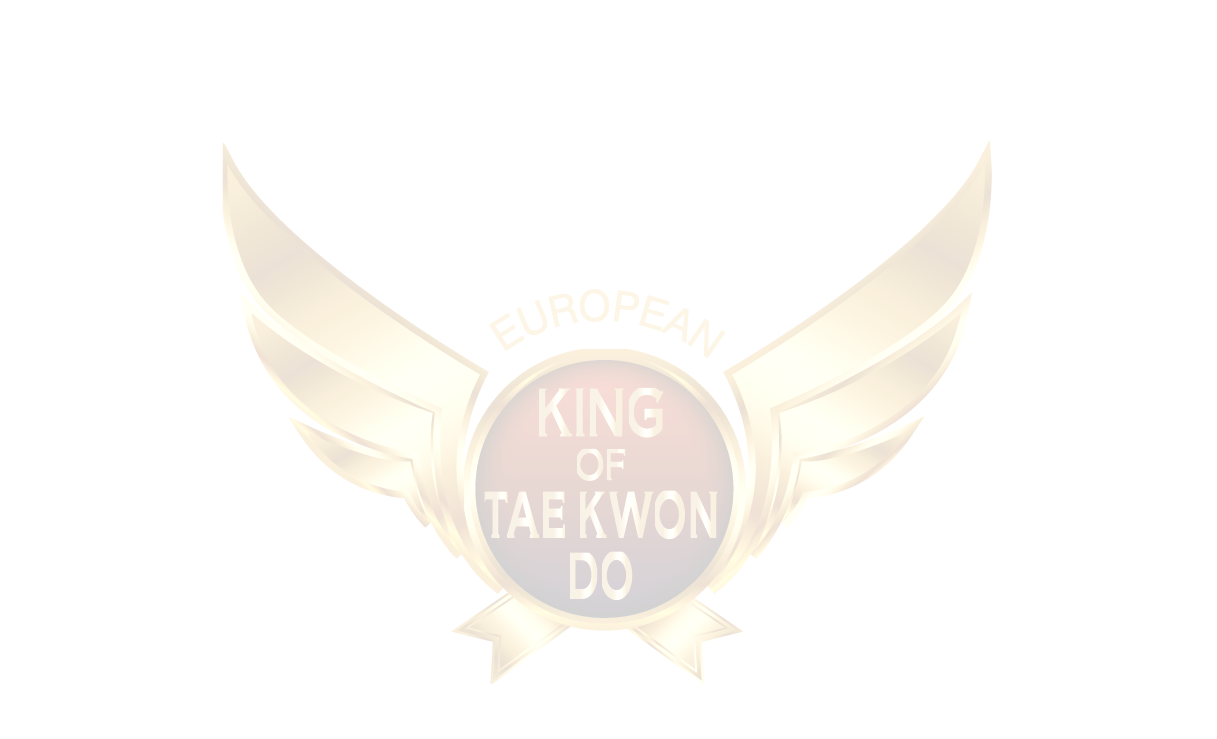 I understand that videotaping/photographing/audio recordings will become the property of the organizers of the 7th Greek Open 2019 ‘European King of Taekwondo and I understand that use of the Recordings may include, but not necessarily be limited to, the following: Internal use by the 7th Greek Open 2019 ‘European King of Taekwondo and other authorized third parties in streaming digital format (live or on demand) on the Internet or other digital media. Distribution (may include videotape reproduction, satellite broadcast, cable TV, webcast, on-demand). I have read this form and I agree to be bound by this consent form. Signature _________________________________ Date _____________________________________ 7th Greek Open- “European King of Taekwon-Do” 20197th Greek Open- “European King of Taekwon-Do” 20197th Greek Open- “European King of Taekwon-Do” 20197th Greek Open- “European King of Taekwon-Do” 20197th Greek Open- “European King of Taekwon-Do” 20197th Greek Open- “European King of Taekwon-Do” 20197th Greek Open- “European King of Taekwon-Do” 20197th Greek Open- “European King of Taekwon-Do” 2019ACCOMMODATION FORMACCOMMODATION FORMACCOMMODATION FORMACCOMMODATION FORMACCOMMODATION FORMACCOMMODATION FORMACCOMMODATION FORMACCOMMODATION FORMCLUB:CLUB:COUNTRY:COUNTRY:COACH NAME:COACH NAME:TEL. NUMBER:TEL. NUMBER:EMAIL:EMAIL:(table of athletes and coaches per room)(table of athletes and coaches per room)(table of athletes and coaches per room)(table of athletes and coaches per room)(table of athletes and coaches per room)(table of athletes and coaches per room)(table of athletes and coaches per room)(table of athletes and coaches per room)NAME / SURNAME(persons per room)NAME / SURNAME(persons per room)ROOM TYPEROOM TYPEBREAKFASTBREAKFASTHALF BOARD1. e.g.  John Smith2. Helen Stone1. e.g.  John Smith2. Helen StoneDoubleDoubleXX